Конспект НОД по обучению произношения звука во 2 младшей группеТема: Звук У.Цель: создание богатой речевой среды, формирование умения слушать и понимать обращённую речь, отвечать на вопросы, воспитание звуковой культуры речи, развитие акустических и артикуляционных навыков, воспитание общительности, доброжелательности, чувства эмпатии.            Задачи: Обучающая задача – формировать умение четко произносить звук У изолированно, в слогах и словах на одном выдохе; побуждать произносить (по подражанию) звук У с разной силой голоса.Развивающая задача – развивать слуховое восприятие; зрительную память; умение запоминать стихотворный текст; вызывать желание подражать голосам животных в песенке; способствовать развитию чувства ритма, такта.Воспитывающая задача – стимулировать желание ребенка оказывать помощь игровым персонажам. Материалы и оборудование: мячик-смайлик Тимошка; игрушки: дудочка, игрушки для воды уточка с утятами; картинки с изображением большого и маленького пароходов, волчонка, коровы, кукушки; видеозаписи «Танец маленьких утят», аудиозапись фонетических песенок волчонка, коровы, кукушки; мнемосхема стихотворения «У калитки…».Ход НОД:Воспитатель - Дети, сегодня мы с вами будем играть в новую сказку. Но, прежде чем с ней познакомимся, давайте встанем в круг, мячик Тимошка хочет с вами поздороваться. (Передают мячик по кругу)-Здравствуйте, глазки! Вы проснулись? (Да!)-Здравствуйте, ушки! Вы проснулись? (Да)-Здравствуйте, ручки! Вы проснулись? (Да)-Здравствуйте, ножки! Вы проснулись? (Да)-Здравствуйте, ребятки! Вы проснулись? (Да)Воспитатель - Раз вы все проснулись, будем начинать нашу сказку. Итак, жил-был на свете веселый язычок. Жил он в своем домике-ротике и очень любил гулять, играть и петь самые разные песенки. Дети, а у вас в ротиках живет язычок, как вы думаете? Покажите его, пожалуйста! Молодцы, а теперь спрячьте. Однажды язычку надоело сидеть дома, и он пошел на речку. В это время по реке плыли два парохода (воспитатель выставляет на доске картинки двух пароходов — большого синего и маленького красного.) -Какого цвета большой пароход? А маленький?Пароход гудит трубой, Издаёт он звук какой?
Угадать вам помогу,
Загудит он громко:
«У-У-У!»-Как вы думаете, дети, какой пароход пел громкую песню, большой или маленький? Язычок услышал, как он поет и тоже решил спеть песенку большого парохода: у-у-у-у! А вам нравится эта песенка? Хотите ее спеть вместе с веселым язычком?-Чтобы и у нас получилась песня парохода, надо вытянуть губы трубочкой и протяжно произносить: у-у-у-у-у». (Хоровое произношение и 5-6 индивидуальных).Пароход гудит трубой,
Издаёт он звук какой?
Угадать вам помогу,
Загудит он тихо:
«У-у-у!»-Какой пароход поет тихую песню? Давайте споем ее вместе с веселым язычком!Воспитатель берет дудочку и, имитируя игру на ней, поет:-Ду-ду-ду-ду-дудочка,Ду-ду-ду-ду-ду,Заиграла дудочкаВ зеленом саду.Воспитатель - Давайте все поиграем на дудочке! (Дыхательная гимнастика — имитация игры на дудочке)-Услыхала уточка,Плавая в пруду.Как играет дудочка:Ду-ду-ду-ду-ду!Воспитатель - Я слышу чей-то голос: кря-кря-. – Кто это? (Выставляет уточку с утятами). - Давайте поздороваемся с ними, скажем: «Здравствуй, уточка! Здравствуйте, утята!» (Дети повторяют)Пальчиковая гимнастика «Вышла уточка гулять» Воспитатель предлагает детям присесть на коврик.- Вышла уточка гулять (шагать по коврику указательными и средними пальцами обеих рук)Свежей травки пощипать (пощипать всеми пальцами),А за ней ребята – серые утята (побегать по коврику всеми пальцами).Кря-кря-кря, кря-кря-кря (хлопки в такт)Разбегаетесь вы зря! (Погрозить пальчиком)Лапками гребите, червячков ищите (поставить ладони на большие пальцы, остальными пальцами грести землю). Воспитатель - Дети, вы уточке очень понравилась, и она приглашает вас немножко потанцевать.Физминутка (видеозапись «Танец маленьких утят»)Воспитатель — Молодцы. Мы здорово потанцевали, а сейчас отправляемся на лесной концерт.Фонетическая игра «Лесной концерт»- Первый участник концерта – волчок (выставляется изображение). Он боится петь один, давайте ему поможем: у-у-у-у (включается аудиозапись музыки, дети «поют» вместе с волчком).- Второй участник – кукушка (выставляется изображение), она стесняется, поможем ей: ку-ку-ку (включается аудиозапись музыки, дети кукуют).- Следующий участник – корова Буренка (выставляется изображение). Она забывает слова песни, споем вместе с ней: му-му-му-у-у (включается аудиозапись музыки, дети мычат).- А теперь споем все хором. Выберите, чью песенку вы будете петь. Готовы? Начали! (Дети хором поют: у-у-у, му-му, ку-ку-ку). Какой веселый хор у нас получился!- Ребята, а где же наш Тимошка? Давайте поищем его и позовем: аууу! Тимошка! (Ищут мячик)Тимошка - Я тут! Заучивание стихотворения с помощью мнемотехники.- Ребята, я новое стихотворение сочинил и записал! Хотите послушать? (Демонстрирует мнемосхему стихотворения)Воспитатель - Хотите рассказать это стихотворение своим родителям? Тогда повторяйте вслед за Тимошкой.Тимошка читает стихотворение 3-4 раза, а дети повторяют.Воспитатель – Наша сказка подошла к концу. Давайте вспомним, с кем мы сегодня повстречались и во что играли  (ответы детей).Тимошка – Какие все ребятки умницы! И язычки ваши молодцы! Спасибо вам! До свидания! До новых встреч!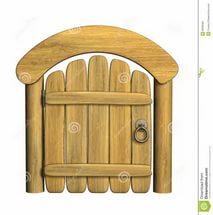 У калитки,у калитки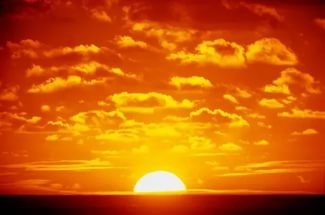 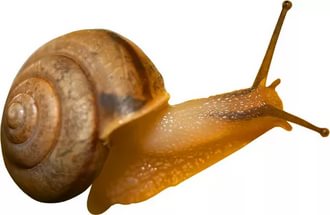 Утром встретилисьулитки.
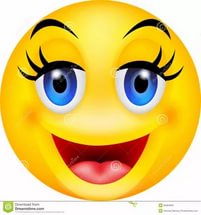 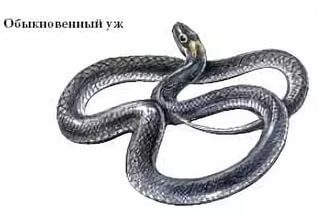 Улыбаются ужатам,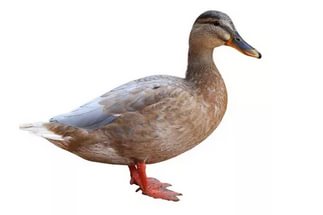 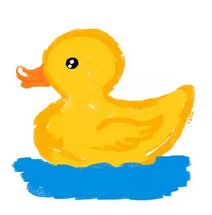 Утке-маме  и утятам.